GOVERNO DO ESTADO DE MATO GROSSO SECRETARIA DE ESTADO DE CIÊNCIA E TECNOLOGIA UNIVERSIDADE DO ESTADO DE MATO GROSSO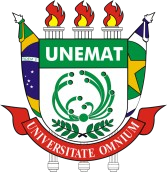 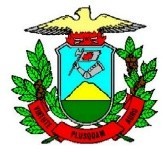 CAMPUS UNIVERSITÁRIO “DEP. EST. RENÊ BARBOUR” – BARRA DO BUGRES FACULDADE DE ARQUITETURA E ENGENHARIASREQUERIMENTO AO COLEGIADO DA FACULDADE DE ARQUITETURA E ENGENHARIASEu						, CPF	,	acadêmico(a)	do	Curso	de 	   com	matricula	inicial	no	semestre 	/	solicito do Colegiado da Faculdade de Arquitetura e Engenharias que  analise meu seguinte requerimento: 	.Assinatura:	.Barra do Bugres,	de	de	.